ГІРСЬКА СІЛЬСЬКА РАДАБОРИСПІЛЬСЬКОГО РАЙОНУ КИЇВСЬКОЇ ОБЛАСТІВИКОНАВЧИЙ КОМІТЕТПРОЕКТ РІШЕННЯ___________										№_____Про надання дозволів на вчинення правочинів про відчуженнята набуття майна, право користування яким має малолітня дитина.Відповідно до ст. 203, ст. 242 Цивільного кодексу України, ст. 17, 18 Закону України «Про  охорону  дитинства», ст. 12 Закону України «Про основи соціального захисту бездомних громадян і безпритульних дітей», п. 66, п. 67 Порядку провадження органами опіки та піклування діяльності, пов'язаної із захистом прав дитини,  затвердженим постановою Кабінету  Міністрів України від 24.09.2008 N 866, керуючись ст. 34 Закону України «Про місцеве самоврядування в Україні», з метою охорони та захисту прав і законних інтересів дітей при вчиненні правочинів щодо майна, беручи до уваги витяг з протоколу засідання комісії з питань захисту прав дитини від ____.07.2021 № 06, виконавчий комітет Гірської сільської радиВИРІШИВ:1. Надати дозвіл Ф****** В***** І**** ****** року народження на вчинення правочину, а саме купівлі 1/9 частки квартири за адресою Бориспільський р-н, с. Гора, вул. *** б. * кв. *, право користування якою має малолітня дитина Ф**** В***** Т**** ***** року народження, за поданою згодою її батьків до органу опіки та піклування при умові збереження права користування житловою площею за адресою Бориспільський р-н, с. Гора, вул. *** б. * кв. *.2. Контроль за виконанням даного рішення покласти на заступника сільського голови з питань діяльності виконавчих органів Гірської сільської ради Счастливого М.А.Сільський голова 	                                                        Роман ДМИТРІВ 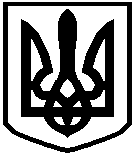 